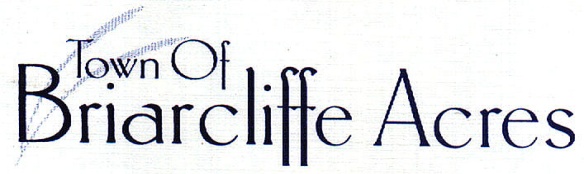 	The Town Council held a Town Meeting on Tuesday, June 18, 2019 at 4:00pm in the Town office at 121 North Gate Road, Myrtle Beach, South Carolina 29572.	Present					Mayor			Huston Huffman						Members of Council	David Buonviri									Jim Leach									Brian Palliser									John Wylie						Chief of Police	Kyle Lamparter						Town Clerk		Jennifer NewboldWith a quorum present, Mayor Huffman called the Meeting to order at 4:00pm.  The Mayor opened with approval of the Consent Agenda.	Chief Lamparter presented the Security Report for May 20, 2019 – June 18, 2019.  Police activity included 41 incidents or calls for service.  See attached.	The Meeting proceeded with Old Business; second reading of Ordinance #2019.02 to amend Ordinance #2018.05 was first.  Councilman Leach made a motion and Councilman Wylie seconded to pass the amended budget.  Next, Ordinance #2019.3 was to be adopted.  Leach made a motion and Wylie seconded to pass the new budget for Fiscal Year 2019-2020.  Both votes were unanimous.	Next, the Clerk presented the resident survey to Council for the 2020 Comprehensive Plan for the Planning Commission.  The Clerk documented the suggestions from Council.  She will send the suggestions to the Planning Commission; the resident surveys are scheduled to be sent to residents on July 8, 2019 and are due by July 22nd via email and hand delivery to those who do not receive email.  The Planning Commission will meet on July 25th to discuss the results and will provide their quarterly update to Council on August 12th.	 New Business followed.  Chief Lamparter presented the new, Myrtle Beach Police Cooperative Agreement.  As adjacent jurisdictions have agreed to the plan, Councilman Palliser made and motion and Mayor Huffman seconded to join the Cooperative Plan.  The vote was unanimous.
		Next, the Mayor requested Activity Reports from Council and the Clerk.    Councilman Buonviri updated all on the Gates, Gates Landscaping, and Gates lights.  He also discussed miscellaneous debris being left by lawn companies in the median on Dogwood.  Chief Lamparter is going to investigate it further.  	During the Public Input session, Kathy Maness, of the Lexington Town Council, and Second Vice President of the National League of Cities spoke.  She joined the Meeting and discussed the benefits of joining the 279-member National League of Cities and encouraged the Town to do so.   Chief Lamparter again discussed closing the easements/buffers, by policy,  as to help the public to be clear.	Mayor Huffman announced the next meeting dates and with no further business to discuss, the Meeting adjourned at 4:58pm.								Respectfully submitted,								Jennifer B. Newbold								Jennifer B. Newbold								Town ClerkApproved _________________Office Of Town Clerk 121 North Gate Road  Myrtle Beach, South Carolina  29572  843.272.8863